     Об организации безаварийного пропуска весеннего половодья натерритории сельского поселения Матвеевский сельсоветмуниципального района Кушнаренковский район Республики Башкортостан   в 2020 годуВ соответствии с Федеральным законом от 21 декабря 1994 г. № 68-ФЗ  «О защите населения и территорий от чрезвычайных ситуаций природного и техногенного характера», постановлением Правительства Российской Федерации от  30 декабря 2003 г. № 794 «О единой государственной системе предупреждения и ликвидации чрезвычайных ситуаций», Постановлением Правительства Республики Башкортостан от 30 января 2013г. №22 «Об утверждении реестра населенных пунктов Республики Башкортостан, попадающих в зоны подтоплений (затоплений), вызванных гидрологическими и гидродинамическими явлениями и процессами»,  в целях своевременной и качественной подготовки населенных пунктов, объектов жилищно-коммунального хозяйства, хозяйственных строений, инженерных коммуникаций, мостов, дорог, прудов и других сооружений, предотвращения возникновения чрезвычайных ситуаций и уменьшения опасных последствий весеннего половодья, оказания своевременной помощи населению, организациям, хозяйствам сельского поселения Матвеевский сельсовет   ПОСТАНОВЛЯЮ:1. Утвердить состав противопаводковой комиссии (по согласованию).2. Утвердить план мероприятий по безаварийному пропуску весеннего половодья на территории сельского поселения Матвеевский сельсовет в 2020 году  (по согласованию).3. Контроль за выполнением настоящего постановления оставляю за собой.Глава сельского поселения                                                         Э.К.Багаутдинов                                                                                                       Приложение № 1                                                                                                    к постановлению                                                                                                    администрации                                                                                                    сельского поселения                                                                                                             Матвеевский сельсовет                                                                                                            от 05.03.2020 года № 14                                                  СОСТАВ            противопаводковой комиссии по сельскому поселению                                    Матвеевский сельсоветПредседатель комиссии:Багаутдинов Эдуард Каусарович – глава СП Матвеевский сельсовет Члены комиссии:Ляпустин Николай Васильевич – директор ООО «Прибельское» (по согласованию)  Привалова Надежда Георгиевна – глава ИП «Привалова Н.Г.» (по согласованию)Аранцев Георгий Владимирович – глава ФХ «Норд» (по согласованию)Епанешников Сергей Алексеевич – глава ИП «Епанешников С.А.» (по согласованию)Амирян Эдик Шариевич – директор ООО «ХАНЭ» (по согласованию)Первушин Андрей Николаевич – глава ИП «Первушин А.Н.» (по согласованию)Юрьева Надежда Геннадьевна – заведующая Старобаскаковским детсадом (по согласованию) Никонова Анна Леонидовна – заведующая Бардовским детсадом (по  согласованию)           Тюрина Галина Сергеевна – фельдшер ФАП с. Бардовка (по согласованию)           Секретарь комиссии:Юрьева Ольга Николаевна – управляющий делами администрации СП Матвеевский сельсовет.Управляющий делами                                                                                О.Н. Юрьева                                                                                                   Приложение № 2                                                                                                к постановлению                                                                                                 администрации                                                                                                сельского поселения                                                                                                Матвеевский сельсовет                                                                                               от 05.03.2020 года № 14                                               ПЛАН  МЕРОПРИЯТИЙ по безаварийному пропуску весеннего половодья на территории      сельского поселения Матвеевский сельсовет в 2020 годуУправляющий делами                                                                         О.Н. ЮрьеваБАШkОРТОСТАН  РЕСПУБЛИКАһЫКУШНАРЕНКО РАЙОНЫ            МУНИЦИПАЛЬ РАЙОНЫНЫңМАТВЕЕВ  АУЫЛ СОВЕТЫ   АУЫЛ  билӘмӘһе    хакимиәте                     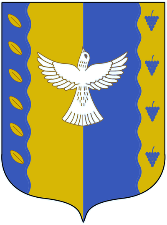                            АДМИНИСТРАЦИЯ СЕЛЬСКОГО ПОСЕЛЕНИЯ        МАТВЕЕВСКИЙ СЕЛЬСОВЕТМУНИЦИПАЛЬНОГО РАЙОНА  КУШНАРЕНКОВСКИЙ РАЙОНРЕСПУБЛИКИ БАШКОРТОСТАН               KАРАР               KАРАР               KАРАР               KАРАР               KАРАР               KАРАР  ПОСТАНОВЛЕНИЕ  ПОСТАНОВЛЕНИЕ  ПОСТАНОВЛЕНИЕ  ПОСТАНОВЛЕНИЕ  ПОСТАНОВЛЕНИЕ  ПОСТАНОВЛЕНИЕ    05     март  2020г.№ 1405  марта2020г.№ пп                     Мероприятия      срок исполненияисполнители1Создание противопаводковой комиссии,утверждение плана мероприятийдо 05.03.2020 глава СП2Подготовка водопропускных труб под местными дорогами к безаварийному пропуску талых воддо 23.03.2020 противопаводко-вая комиссия3Проверка состояния прудов к безаварийному пропуску половодьядо 23.03.2020 противопаводко-вая комиссия4Проверка и обеспечение готовности сил исредств к проведению мероприятий попредупреждению и ликвидации чрезвычайных ситуацийдо 02.04.2020 противопаводко-вая комиссияруководителихозяйств (по согласованию)5Определение населенных пунктов, объектовэкономики, которые могут оказаться в зонахподтоплениядо 23.03.2020 руководителихозяйств (по согласованию)противопаводко-вая комиссия6Проверка берега ручьев и прилегающейтерритории внутри населенных пунктов,организация очистки от мусора в целяхбеспрепятственного прохода весеннегополоводьядо 02.04.2020 руководителихозяйств (по согласованию)противопаводко-вая комиссия7Обеспечение охраны общественного порядка в местах эвакуации людейна периодполоводьяучастковыйуполномоченныйполиции(по согласованию)8Организация круглосуточного дежурстваответственных лиц на объектах повышенной опасности и объектах, попадающих в зону затопленияна периодполоводьяпротивопаводко-вая комиссия9Подготовка транспорта и помещений длявозможной эвакуации населения из зонзатоплениядо 02.04.2020  противопаводко-вая комиссия10Создание на время половодья, запасовпродуктов и предметов первой необходимости в населенных пунктах, которые могут оказаться в зонах подтоплениядо 02.04.2020 руководителихозяйств(по согласованию)противопаводко-вая комиссия11Обеспечение ограничения движения транспортных средств на автодороге Чермасанской нефтяной площадина время весеннего половодьяООО «Башнефть-Добыча»  НГДУ «Чекмагушнефть»  ЦДНГ №3 (по согласованию)12Обобщение информации по итогам половодья 2020 года и представление в районную противопаводковую комиссиюдо 20.05.2020 председательпротивопаводко-вой комиссии